         ҠАРАР                                                                      ПОСТАНОВЛЕНИЕ                                                                           «08» июль 2021- й.                    №  46                             «08» июля 2021 г. О признании адреса присвоеннымРуководствуясь Федеральным законом от 06.10.2003 №131-ФЗ "Об общих принципах организации местного самоуправления в Российской Федерации", Федеральным законом от 28.12.2013 №443-ФЗ "О федеральной информационной адресной системе и о внесении изменений в Федеральный закон "Об общих принципах организации местного самоуправления в Российской Федерации", Постановлением Правительства РФ от 22.05.2015 №492 "О составе сведений об адресах, размещаемых в государственном адресном реестре, порядке межведомственного информационного взаимодействия при ведении государственного адресного реестра, о внесении изменений и признании утратившими силу некоторых актов Правительства Российской Федерации",  Администрация сельского поселения Сандугачевский сельсовет муниципального района Янаульский район Республики Башкортостан ПОСТАНОВЛЯЕТ:Признать присвоенными следующие адреса:1.1. Адрес земельного участка (кадастровый номер 02:54:150101:30):Российская Федерация, Республика Башкортостан, Янаульский муниципальный район, Сельское поселение Сандугачевский сельсовет, село Сандугач, улица Заречная, земельный участок 17;1.2. Адрес дома (кадастровый номер 02:54:150101:599):Российская Федерация, Республика Башкортостан, Янаульский муниципальный район, Сельское поселение Сандугачевский сельсовет, село Сандугач, улица Заречная, дом 17;2. Контроль за исполнением настоящего Постановления оставляю за собой.Глава сельского поселения                                                         Т.Ш. КуснияровБАШKОРТОСТАН  РЕСПУБЛИКАҺЫЯҢАУЫЛ  РАЙОНЫМУНИЦИПАЛЬ РАЙОНЫНЫҢҺАНДУҒАС АУЫЛ СОВЕТЫ АУЫЛ БИЛӘМӘҺЕ ХАКИМИӘТЕ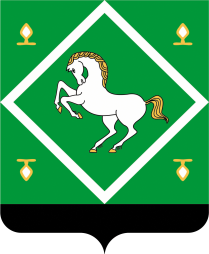 АДМИНИСТРАЦИЯСЕЛЬСКОГО ПОСЕЛЕНИЯ САНДУГАЧЕВСКИЙ  СЕЛЬСОВЕТ МУНИЦИПАЛЬНОГО  РАЙОНАЯНАУЛЬСКИЙ РАЙОНРЕСПУБЛИКИ БАШКОРТОСТАН